In this Class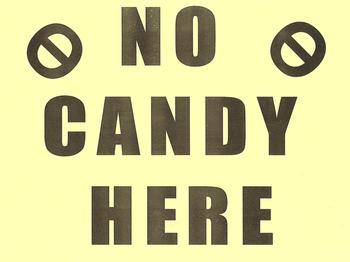 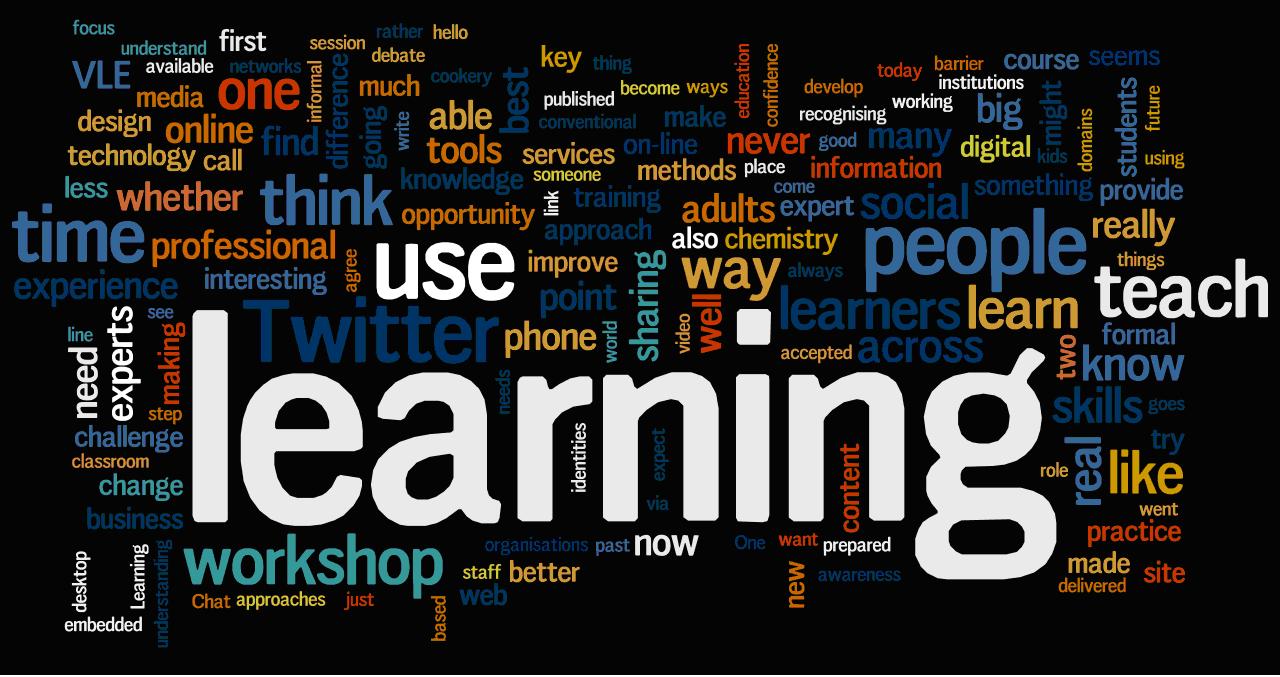 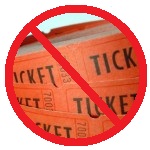 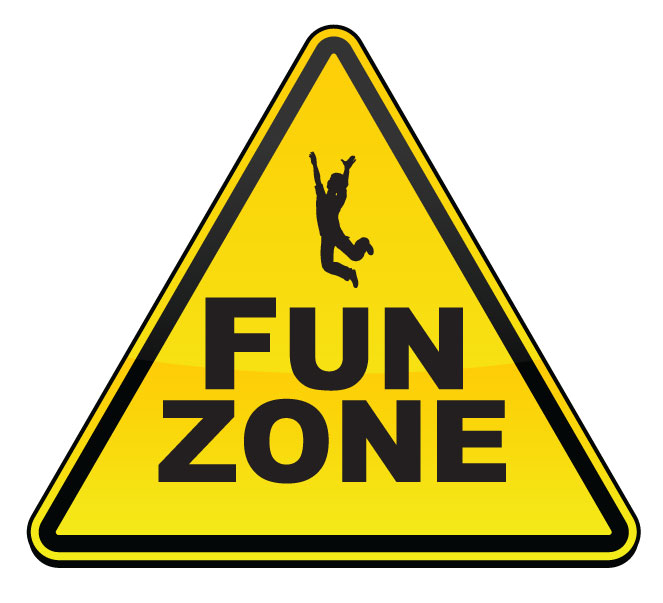 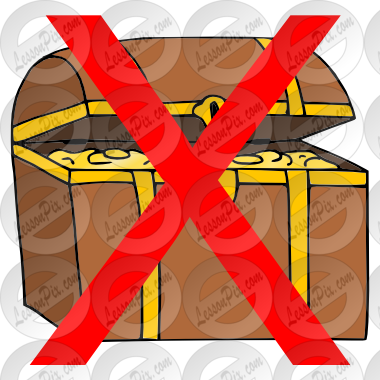 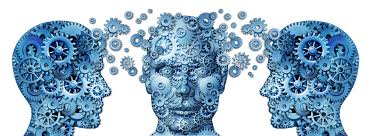 